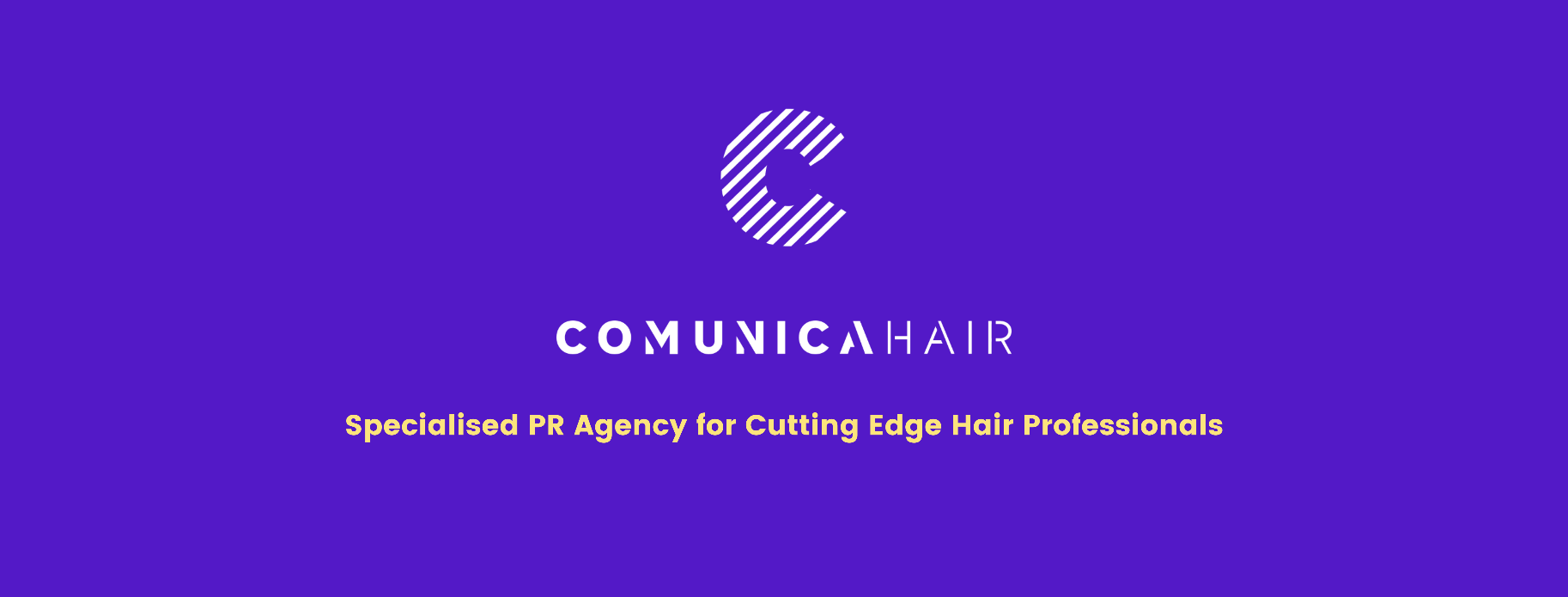 Para más información, por favor contacta con Marta de Paco móvil o         +34 670 780 664 y por email 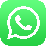 press@comunicahair.comImportante: Estas imágenes solo están disponibles para contenido editorial y redes sociales.Los créditos deben ser incluidos.Se espera la notificación de su publicación.GEMA MORENO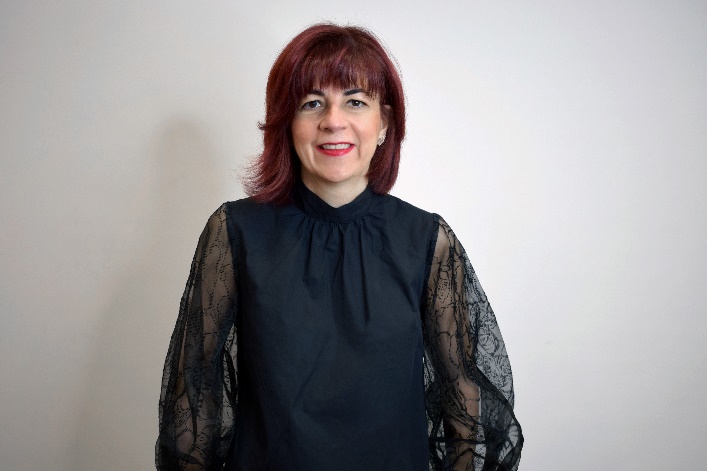 KONTEXT Collection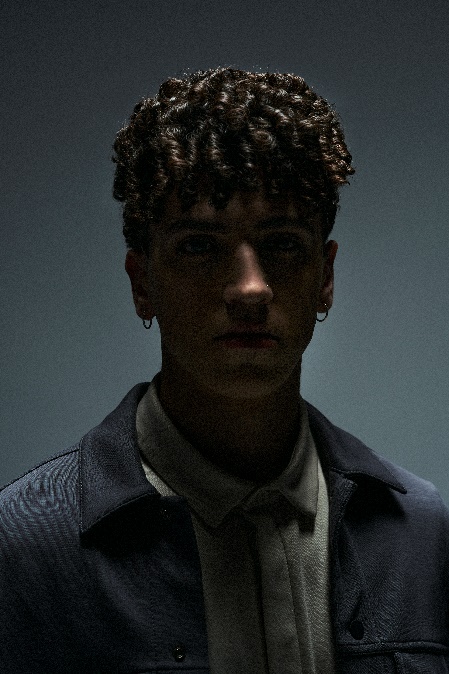 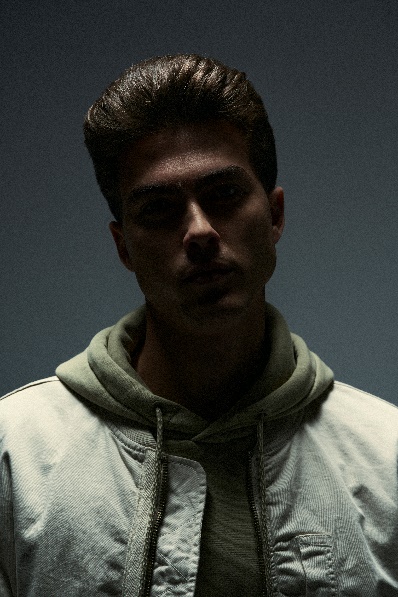 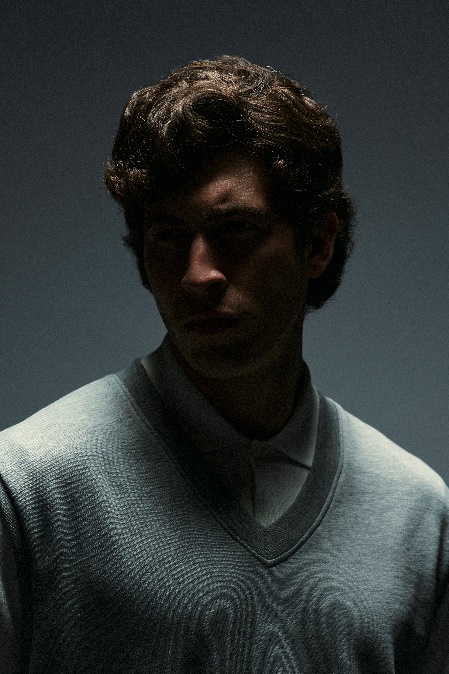 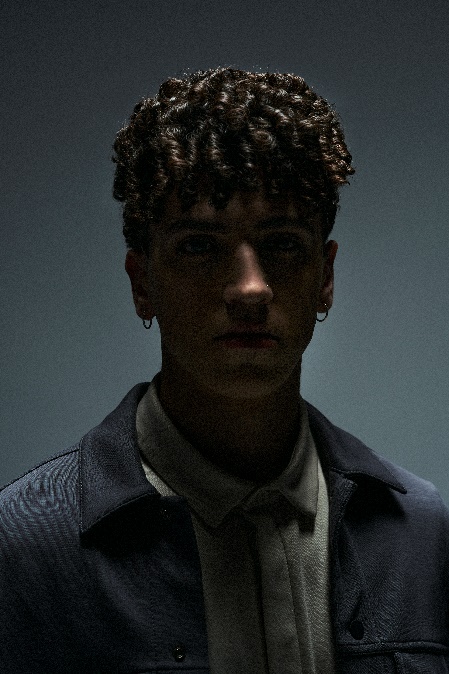 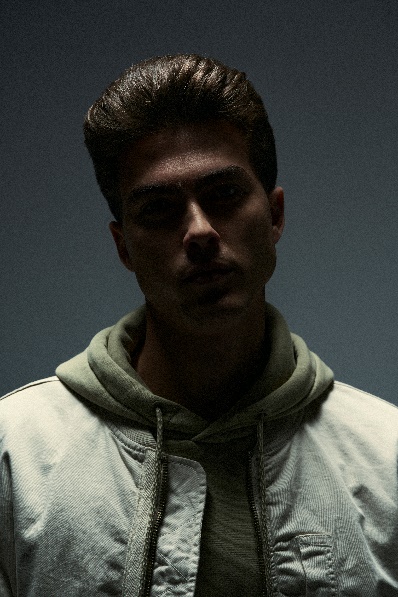 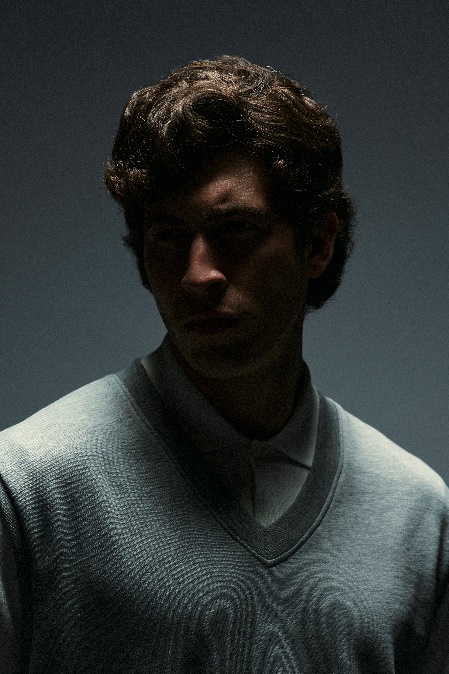 Peluquería: Gema Moreno @gema_morenPeluquería Instagram: @antonioeloyproAsistentes Peluquería: Dioni Martínez @diomartinezgonÁlvaro Sánchez @alvarosamchez_Fotografía: Edu Gómez @edugomezRetouche: Edu Gómez @edugomezMaquillaje: Lulú Pérez @_luluperez_Estilismo: Álvaro De Olmedo @alvarodeolmedoModelos: Carlos Lara Herrera @carloslaraherreraAlejandro Fernández Gálvez @alexfernandexwebAaron Román Velasco @sinakabeatsSergio Adrián Buitrago García @se.buitragoProductos: Revlon Professional @ revlonprofessional_esAmerican Crew @americancrew_spainAutor Vídeo: Info del Media @infodelmediaGEMA MORENO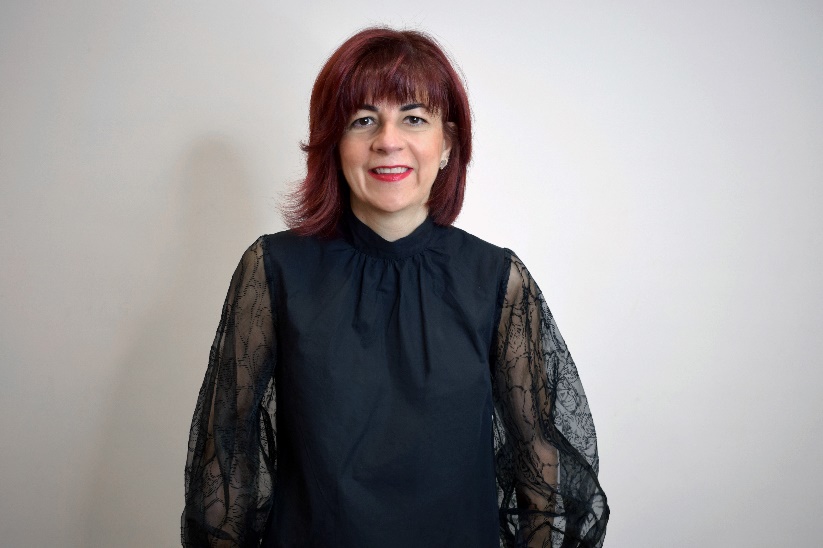 KONTEXT Collection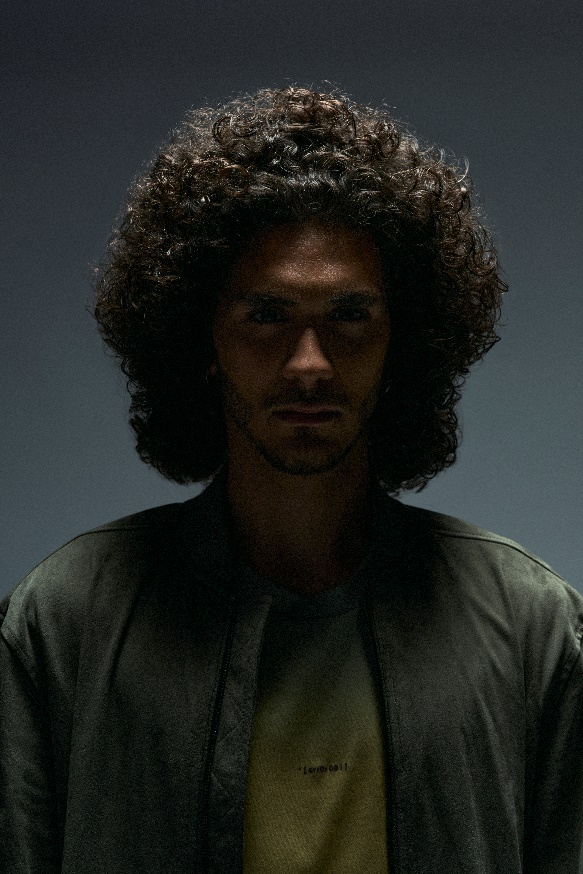 A lo largo de la historia contemporánea, el cine y la televisión han sido el referente en imagen y estilo, reflejando el gusto estético del momento y del pasado."Kontext" es la palabra que da nombre a esta colección, inspirada en series de televisión como "Hollywood", "Riverdale", "Élite" y "Perdidos". En ellas se incluyen a personajes eclécticos, pero modernos e inconformistas que quieren romper con lo establecido y reescribir una historia nueva donde ellos sean los protagonistas.Las texturas del cabello se trabajan para enfatizar la belleza de su naturaleza, pero no se olvidan de lo estético con volúmenes que permiten hacerse presentes y no pasar desapercibidos. La luz, con un efecto claroscuro, deja que sea la silueta, los contornos, lo que destaca de cada imagen.